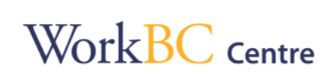 201-4622 Greig Avenue	                                                      Terrace, BC V8G 1M9                                                Phone: (250) 638-8108	                                                                                                                                                                                      Fax: (250) 638-7212 JOB ORDER FORMEmployer InformationPosition AvailableClosing Date: Open until filled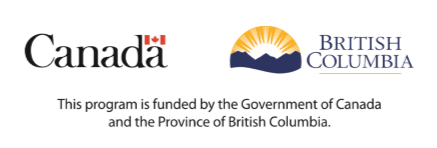 Date:August 8,, 2023Business Name:Kermode Friendship SocietyContact Name:Charmaine AndersonStreet Address:4714 Park AveCity/Postal Code:Terrace, BC V8G 2C5Email:hr@kermodefriendship.caJob Title:    Cultural / Decolonization Contractor  Number of Positions Available:  1   Description:Please provide a response to this as a Request for Proposals/Contractor position.Reporting to the Program Director the Cultural / Decolonization Worker will  provide support to all Kermode staff and programs; this is a 35 hour a week position , 830am to 430 pm, Monday to Friday generally. But from time to time evening and weekend may be necessary. The CDW is a primary resource and serves to support and share local cultural protocols, traditional practices and languages to the staff and clients of the Kermode Friendship Society. The CDW builds collaborative relationships with Elders, knowledge keepers, community members and community services providers to assist in connecting staff and clients with opportunities to learn their respective cultural practices and to be engaged in cultural activities. The goal of this position is enhance the traditional and cultural practice of KFS and provide leadership in enhancing and preserving the cultural competence of Kermode.Description:Please provide a response to this as a Request for Proposals/Contractor position.Reporting to the Program Director the Cultural / Decolonization Worker will  provide support to all Kermode staff and programs; this is a 35 hour a week position , 830am to 430 pm, Monday to Friday generally. But from time to time evening and weekend may be necessary. The CDW is a primary resource and serves to support and share local cultural protocols, traditional practices and languages to the staff and clients of the Kermode Friendship Society. The CDW builds collaborative relationships with Elders, knowledge keepers, community members and community services providers to assist in connecting staff and clients with opportunities to learn their respective cultural practices and to be engaged in cultural activities. The goal of this position is enhance the traditional and cultural practice of KFS and provide leadership in enhancing and preserving the cultural competence of Kermode.Skills/Education/Experience Requested:Degree or diploma in social work and/or Indigenous studies with a minimum of 3 years related experience in the delivery of services to youth and their families or a comparable human service program. However a combination of skills, education and life learning experiences may be considered.Culturally competent in the knowledge of a NW cultural group and their cultural traditions.Ability to teach and share traditional cultural teachings.Knowledge of the impacts of colonization, intergenerational trauma, grief and loss.Culturally nimble of other indigenous cultures and practices and is respectful.Ability to speak a NW language or willing to learn.Working knowledge of local resources.Accepts feedback. OtherMust be able to pass a criminal record check.Has a valid class 5 driver license.Skills/Education/Experience Requested:Degree or diploma in social work and/or Indigenous studies with a minimum of 3 years related experience in the delivery of services to youth and their families or a comparable human service program. However a combination of skills, education and life learning experiences may be considered.Culturally competent in the knowledge of a NW cultural group and their cultural traditions.Ability to teach and share traditional cultural teachings.Knowledge of the impacts of colonization, intergenerational trauma, grief and loss.Culturally nimble of other indigenous cultures and practices and is respectful.Ability to speak a NW language or willing to learn.Working knowledge of local resources.Accepts feedback. OtherMust be able to pass a criminal record check.Has a valid class 5 driver license.Apply via: hr@kermodefriendship.caApply via: hr@kermodefriendship.ca